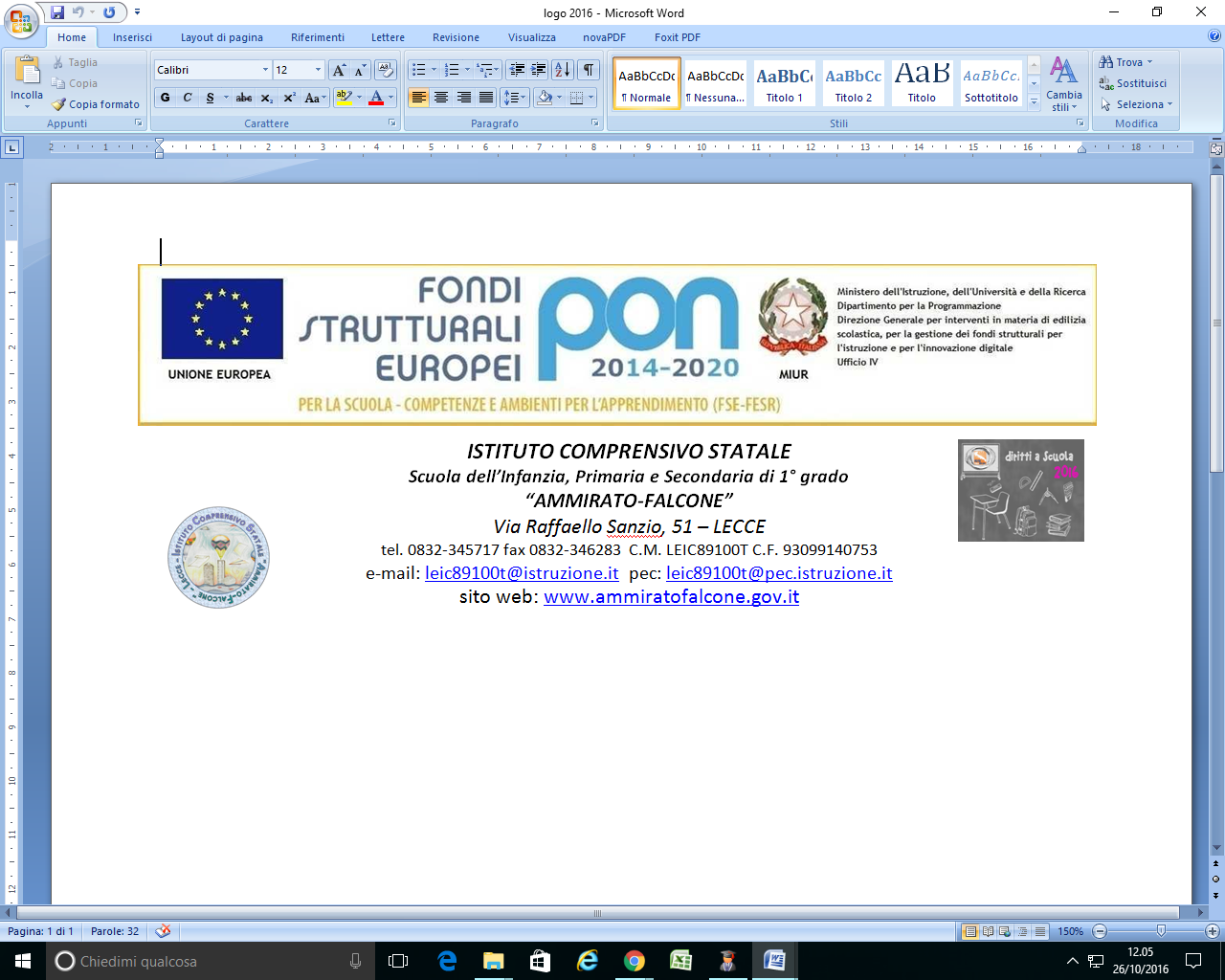    QUESTA SCUOLA E’ INTOLLERANTE VERSO QUALSIASI FORMA DI DISCRIMINAZIONE, DI BULLISMO E DI VIOLENZA FISICA, VERBALE O PSICOLOGICA                                                                                                                                  Lecce 27 aprile 2018                                                                                  A tutto il personale scolasticoDocenti della Scuola dell’InfanziaDocenti della Scuola PrimariaDocenti della Scuola Secondaria di 1°gradoPersonale A.T.A.       LORO SEDI       Al Sito web della Scuola       Agli atti                                                                      CIRCOLARE n° 136  Oggetto: indizione sciopero 23 marzo  2018   OO.SS.  COBAS –  ANIEF    Si comunica che le organizzazioni sindacali in oggetto hanno proclamato uno sciopero generale per tutto il personale docente e A.T.A., sia a tempo indeterminato che a tempo determinato, per le intere giornate del 2 e 3 maggio 2018 . Dovendo ottemperare alle norme vigenti, imposte alle Istituzioni scolastiche, che prevedono l’organizzazione del servizio minimo essenziale, si chiede alle SS.LL. di indicare, su base volontaria, se intendano aderire allo sciopero, apponendo SI oppure NO accanto alla propria firma. Coloro i quali volessero aderire allo sciopero solo in uno dei due giorni previsti, accanto al SI o al NO indicheranno anche il giorno in cui intendono aderire. A tal proposito si rammenta che, l’eventuale non adesione, può essere revocata, mentre, per motivi organizzativi, non può essere accolta l’eventuale revoca di adesione.Al fine di comunicare con tempestività agli organi competenti i dati relativi al personale in sciopero, si rende necessario, da parte del personale scioperante, se in servizio in orario successivo alla 1^ ora, di darne comunicazione entro le h. 8.00 per la Scuola dell’Infanzia e Secondaria ed entro le ore 8.15 per la Scuola Primaria il giorno 2 e 3 maggio 2018.Anche i docenti che assumono servizio dopo le ore 8.00/8.15, se non scioperanti, devono comunicare la loro non adesione al plesso di appartenenza, sempre entro le ore 8.00/8.15.Sarà cura dei responsabili di plesso, se non scioperanti, comunicare entro le ore 8.30 alla Dirigente, ovvero all’Assistente Amministrativo preposto, sig. Lorenzo Liaci, il personale in sciopero.                                                              LA DIRIGENTE SCOLASTICA                                                                   (dott.ssa Bruna MORENA)